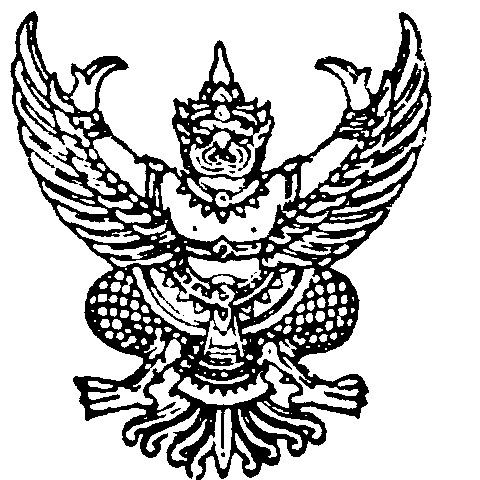 บันทึกข้อความ ส่วนราชการ  โรงเรียนบ้านห้วยลาด สำนักงานเขตพื้นที่การศึกษาประถมศึกษาเพชรบูรณ์ เขต 2ที่   พิเศษ/2566				 	       วันที่  6 เมษายน 2565  เรื่อง  ขออนุมัติเบิกเงินสำรองจ่าย เรียน    ผู้อำนวยการโรงเรียนบ้านห้วยลาด		ตามคำสั่ง/บันทึกที่    2565 ลงวันที่  6 เมษายน 2565  ได้อนุมัติให้ นางสาวเบญจภรณ์ พรมเผ่า ตำแหน่ง ครู โรงเรียนบ้านห้วยลาด   สังกัด  สพป. เพชรบูรณ์  เขต 2 พร้อมด้วย นายยุรนันท์ พรรณขาม ตำแหน่ง ครู เดินทางไปปฏิบัติราชการ เข้าร่วมกับรม ผู้กำกับลูกเสือสามัญ ขั้นความรู้ทั่วไป และขั้นความรู้เบื้องต้น (B.T.C) สำหรับ
ครูที่สอนวิชาลูกเสือชั้น ป.4 - ป.6 ในวันที่ 7 – 10 เมษายน พ.ศ.2565 ณ ค่ายลูกเสือ รร.อนุบาลเขาค้อ (เจริญทองนิ่มวิทยา) โดยออกเดินทางจาก บ้านพัก ตั้งแต่วันที่ 7 เดือน เมษายน พ.ศ. 2565  เวลา  7.00 น. และกลับถึง บ้านพัก  ตั้งแต่วันที่ 10 เดือน  เมษายน พ.ศ. 2565 เวลา  18.00 น. รวมเวลาไป ราชการครั้งนี้ 4 วัน 		ข้าพเจ้าขอเบิกค่าใช้จ่ายในการเดินทางไปราชการสำหรับคณะเดินทาง ดังนี้ค่าใช้จ่ายอื่น ค่าธรรมเนียมการฝึกอบรมลูกเสือ  			 	    	 รวม 3,000 บาท							             	 รวมเงินทั้งสิ้น 3,000 บาทจำนวนเงิน  ( ตัวอักษร )  (สามพันบาทถ้วน)			ข้าพเจ้าขอรับรองว่ารายการที่กล่าวมาข้างต้นเป็นความจริง  และหลักฐานการจ่ายที่ส่งมาด้วยจำนวน
2 ฉบับ  รวมทั้งจำนวนเงินที่ขอเบิกถูกต้องตามกฎหมายทุกประการ						ลงชื่อ............................................................ผู้ขอรับเงิน						         (นางสาวเบญจภรณ์  พรมเผ่า)                     ตำแหน่ง ครู รร.บ้านห้วยลาด)ได้รับเงินค่าใช้จ่ายในการเดินทางไปราชการ  จำนวน 3,000  ไว้เป็นการถูกต้องแล้วลงชื่อ...................................................................ผู้รับเงิน	     ลงชื่อ................................................................ผู้จ่ายเงิน              ( นางสาวเบญจภรณ์  พรมเผ่า )                                        ( นายยุรนันท์  พรรณขาม )                ตำแหน่ง ครู รร.บ้านห้วยลาด                                          ตำแหน่ง เจ้าหน้าที่การเงิน                  วันที่ 24 เมษายน 2565                                                วันที่ 24 เมษายน 2565หมายเหตุ ............................................................................................................................................................................................................................................................................................................................................................................................................................................................................................................................................................................................................................................................................................................................................................................................................................................................................................................................................................................................................................................................................................................................................................................................................................................................................................................................................................................................................................................................................................................................................................................................................................................................................................................................................................................................คำชี้แจง  กรณีเดินทางเป็นหมู่คณะและจัดทำใบเบิกค่าใช้จ่ายรวมฉบับเดียวกันหากระยะเวลาในการเริ่มต้นและสิ้นสุดการเดินทางของแต่ละบุคคลแตกต่างกัน  ให้แสดงรายละเอียดของวันเวลาที่แตกต่างกันของบุคคลนั้นในช่องหมายเหตุกรณียื่นขอเบิกค่าใช้จ่ายรายบุคคล  ให้ผู้ขอรับเงินเป็นผู้ลงลายมือชื่อผู้รับเงินและวันเดือนปีที่รับเงิน  กรณีที่มีการยืมเงิน  ให้ระบุวันที่ได้รับเงินยืม  เลขที่สัญญายืมและวันที่อนุมัติเงินยืมด้วยกรณีที่ยื่นขอเบิกค่าใช้จ่ายรวมเป็นคณะ  ผู้ขอรับเงินมิต้องลงลายมือชื่อในช่องผู้รับเงิน  ทั้งนี้ให้ผู้มีสิทธิแต่ละคนลงลายมือชื่อผู้รับเงินในหลักฐานการจ่ายเงิน   ได้ตรวจสอบหลักฐานการเบิกจ่ายเงินที่แนบถูกต้องแล้วเห็นควรอนุมัติให้เบิกจ่ายได้ลงชื่อ...............................................................................                  (นายยุรนันท์  พรรณขาม)                 ตำแหน่ง เจ้าหน้าที่การเงิน                  วันที่  6 เมษายน 2565      อนุมัติให้จ่ายได้ลงชื่อ..............................................................................                 ( นางจารุนันท์  กังคำ )           ตำแหน่งผู้อำนวยการโรงเรียนบ้านห้วยลาด                    วันที่ 6 เมษายน 2565